Dyrektor Publicznego Przedszkola nr 1 w Osielskuogłasza nabór kandydatów na wolne stanowisko- nauczyciel psychologI. Przedmiot naboru: Stanowisko pracy: nauczyciel psycholog Rodzaj umowy: umowa o pracę na czas określony, tj. od 01.02.2023 r. do 31.07.2023r. z możliwością przedłużenia umowy na kolejny rok szkolnyWymiar czasu pracy: (11/ 22) Liczba stanowisk: 1 Miejsce wykonywania pracy: Publiczne Przedszkole nr 1 w Osielsku, ul. Bałtycka 21, 86-031 OsielskoII. Zakres głównych zadań wykonywanych na stanowisku:Prowadzenie badań i działań diagnostycznych dzieci, w tym diagnozowanie indywidualnych potrzeb rozwojowych i edukacyjnych oraz ich możliwości psychofizycznych. Diagnozowanie sytuacji wychowawczych w przedszkolu w celu rozwiązywania problemów wychowawczych oraz wspierania rozwoju dzieci. Udzielanie pomocy psychologiczno-pedagogicznej w formach odpowiednich do rozpoznanych potrzeb.Podejmowanie działań z zakresu profilaktyki uzależnień i innych problemów dzieci. Minimalizowanie skutków zaburzeń rozwojowych, zapobieganie zaburzeniom zachowania oraz inicjowanie rożnych form pomocy w środowisku przedszkolnym i poza nim. Inicjowanie i prowadzenie działań mediacyjnych i interwencyjnych w sytuacjach kryzysowych.Pomoc rodzicom i nauczycielom w rozpoznawaniu i rozwijaniu indywidualnych możliwości, predyspozycji i uzdolnień dzieci. Wspieranie nauczycieli w udzielaniu pomocy psychologiczno-pedagogicznej. Prowadzenie obowiązującej dokumentacji. Czynny udział w pracach Rady Pedagogicznej i realizacja jej postanowień i uchwał. Realizowanie zadań i czynności wynikających ze Statutu Przedszkola. Wykonywanie swoich obowiązków w czasie i miejscu określonym przez dyrektora przedszkola;Współpraca z innymi pracownikami pedagogicznymi przedszkola oraz specjalistami.III. Wymagania podstawowe (niezbędne):Obywatelstwo polskie, (wymóg ten nie dotyczy obywateli państwa członkowskiego Unii Europejskiej, Konfederacji Szwajcarskiej lub państwa członkowskiego Europejskiego Porozumienia o Wolnym Handlu (EFTA) - strony umowy o Europejskim Obszarze Gospodarczym).Wykształcenie wyższe z przygotowaniem pedagogicznym i kwalifikacje do zajmowania stanowiska nauczyciela psychologa zgodnie z Rozporządzeniem Ministra Edukacji Narodowej z 1 sierpnia 2017 r. w sprawie szczegółowych kwalifikacji wymaganych od nauczycieli (Dz. U. z 2020 r. poz. 1289 oraz z 2022 r. poz. 1769).Posiadanie pełnej zdolności do czynności prawnych i korzystania z pełni praw publicznych. Niekaralność prawomocnym wyrokiem sądu za umyślne przestępstwo ścigane z oskarżenia publicznego lub umyślne przestępstwo skarbowe, a także karą dyscyplinarną, o której mowa w art. 76 ust. 1 pkt 3 i pkt 4 Karty Nauczyciela.IV. Wymagania dodatkowe: Komunikatywność i łatwość nawiązywania kontaktu z dziećmi.Umiejętność przygotowania i sporządzania dokumentacji pedagogicznej.Umiejętność pracy w zespole oraz samodzielnego rozwiązywania bieżących problemów.Predyspozycje osobowościowe: efektywna organizacja pracy, kreatywność i pomysłowość, cierpliwość i opanowanie, zaangażowanie, otwartość i gotowość na podnoszenie kwalifikacji zawodowych, łatwość nawiązywania kontaktów międzyludzkich, wysoka kultura osobista. V. Wymagane dokumenty i oświadczenia:Curriculum Vitae z przebiegiem nauki i pracy zawodowej.List motywacyjny.Kwestionariusz osobowy dla osoby ubiegającej się o zatrudnienie (Załącznik nr 1).Kopie dokumentów potwierdzających posiadane wykształcenie i przygotowanie pedagogiczne. Kopie dokumentów potwierdzających staż pracy (świadectwa pracy).Kopie dokumentów potwierdzających dodatkowe kwalifikacje (o ile kandydat takie posiada).Oświadczenie kandydata (podpisane odręcznie) zgodnie z Załącznikiem nr 2.Informacja (podpisana odręcznie) o przetwarzaniu danych osobowych do celów rekrutacji (Załącznik nr 3).Oświadczenia wymagane jeśli przekazane dane obejmują dane pozakodeksowe, szczególne kategorie danych, kandydat wyraża wolę przystąpienia do następnych rekrutacji (Załącznik nr 4). Wymagane dokumenty aplikacyjne: list motywacyjny, Curriculum Vitae, kwestionariusz osobowy dla osoby ubiegającej się o zatrudnienie oraz wymagane oświadczenia dla swojej ważności wymagają autoryzacji (muszą być odręcznie podpisane przez osobę ubiegającą się o zatrudnienie). VI. Termin i miejsce składania dokumentów: Termin złożenia dokumentów 12.01.2023 r. - 31.01.2023 r. do godziny 14.00.Dokumenty należy złożyć: w zamkniętej kopercie osobiście w sekretariacie przedszkola lub poprzez przesłanie skanów dokumentów pocztą elektroniczną: sekretariat@przedszkole1osielsko.pl lub przez przesłanie na adres: Publiczne Przedszkole nr 1 w Osielsku, ul. Bałtycka 21, 86-031 Osielsko. Dokumenty aplikacyjne, które wpłyną do Przedszkola po w/w terminie nie będą rozpatrywane. Zastrzega się możliwość unieważnienia naboru bez podawania przyczyny. Kopertę należy opisać w następujący sposób: Imię i nazwisko kandydata.Dane teleadresowe Publiczne Przedszkole nr 1 w Osielsku ul. Bałtycka 21, 86-031 Osielsko „Nabór na stanowisko: nauczyciel psycholog”. O zakwalifikowaniu się do rozmowy kwalifikacyjnej oraz o wyborze na stanowisko nauczyciela kandydat zostanie powiadomiony telefonicznie. Ewa DanilewiczDyrektor Publicznego Przedszkola nr 1 w OsielskuZałącznik nr 1 Kwestionariusz osobowy dla osoby ubiegającej się o zatrudnienieImię (imiona) i nazwisko ..................................................................................................................Data urodzenia ..................................................................................................................................Adres poczty elektronicznej .............................................................................................................                                                                        (w przypadku braku adresu e-mail nr telefonu)Wykształcenie ....................................................................................................................................(nazwa szkoły i rok jej ukończenia)........................................................................................................................................................................................................................................................................................................................................(zawód, specjalność, stopień naukowy, tytuł zawodowy, tytuł naukowy)Wykształcenie uzupełniające .......................................................................................................................................................................................................................................................................................................................................................................................................................................................................................................................................................................................................................................................................................................................................................................................(kursy, studia podyplomowe, data ukończenia nauki lub data rozpoczęcia nauki w przypadku jej trwania)Przebieg dotychczasowego zatrudnienia ......................................................................................................................................................................................................................................................................................................................................................................................................................................................................................................................................................................................................................................................................................................................................................................................................................................................................................................................................................................................................................................................................................................................................................................................................................................................................................................................................................................................................................................... (wskazać okresy zatrudnienia u kolejnych pracodawców oraz zajmowane stanowiska pracy)Dodatkowe uprawnienia, umiejętności........................................................................................................................................................................................................................................................................................................................................................................................................................................................................................................................................................................................................................................................................................................................                                                ...................................................................           (miejscowość i data)                                                                              (podpis osoby ubiegającej się o zatrudnienie)Załącznik nr 2Osielsko, dn. ………………….. …………………………………………………………………..…… imię i nazwisko osoby składającej oświadczenieOświadczenieW związku z ubieganiem się o zatrudnienie w Publicznym Przedszkolu nr 1 w Osielsku na stanowisku nauczyciel psycholog oświadczam, że: 1) posiadam pełną zdolność do czynności prawnych oraz korzystam z pełni praw publicznych 2) nie toczy się przeciwko mnie postępowanie karne w sprawie o umyślne przestępstwo ścigane z oskarżenia publicznego lub postępowanie dyscyplinarne 3) nie byłem(am) skazany(a) prawomocnym wyrokiem sądu za umyślne przestępstwo ścigane z oskarżenia publicznego lub umyślne przestępstwo skarbowe 4) nie byłem(am) prawomocnie ukarany(a) karą dyscyplinarną, o której mowa w art. 76 ust.1 pkt 3 Karty Nauczyciela, w okresie ostatnich 3 lat, ani karą dyscyplinarną, o której mowa w art.76 ust.1 pkt 4 Karty Nauczyciela5) posiadam kwalifikacje wymagane do zajmowania w/w stanowiska6) mój stan zdrowia pozwala mi na wykonywanie zadań na w/w stanowisku. …………………………………………………. czytelny podpis osoby składającej oświadczenieZałącznik nr 3 ……………………………..    (imię i nazwisko) Informacja o przetwarzaniu danych osobowych do celów rekrutacji w ramach naboru na wolne stanowisko nauczyciela psychologa w Publicznym Przedszkolu nr 1 w OsielskuZgodnie z art. 13 ust. 1 i ust. 2 Rozporządzenia  Parlamentu Europejskiego i Rady (UE) 2016/679 z dnia 27 kwietnia 2016 r. w sprawie ochrony osób fizycznych w związku z przetwarzaniem danych osobowych i w sprawie swobodnego przepływu takich danych oraz uchylenia dyrektywy 95/46/WE o ochronie danych osobowych z dnia 27 kwietnia 2016 r. (Dz. Urz. UE L 119 z 04.05.2016) informujemy, że: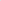 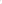 Administratorem Pani/Pana danych osobowych jest Publiczne Przedszkole nr 1 w Osielsku, ul. Bałtycka 21, 86-031 Osielsko.W sprawach związanych z Pani/Pana danymi osobowymi przetwarzanymi przez Publiczne Przedszkole nr 1 w Osielsku można kontaktować się z Administratorem za pomocą adresu e-mail: sekretariat@ przedszkole1osielsko.pl lub nr tel. 41 378 28 57.Kontakt z Inspektorem Ochrony Danych jeśli ma Pani/Pan pytania dotyczące sposobu i zakresu przetwarzania Pani/Pana danych osobowych w zakresie działania Publicznego Przedszkola nr 1 w Osielsku, a także przysługujących Pani/Panu uprawnień za pomocą adresu hanna.kielbon@iod-rodo.pl lub tel. 729 057 572, 662 08 02 08.Pani/Pana dane osobowe przetwarzane będą wyłącznie w celu przeprowadzenia procesu rekrutacyjnego na wolne stanowisko pracy w zakresie wskazanym w przepisach prawa pracy (221 § 1 ustawy z dnia 26 czerwca 1974 r. Kodeks pracy, a także Rozporządzenia Ministra Rodziny, Pracy i Polityki Społecznej z dnia 10 grudnia 2018 r. w sprawie dokumentacji pracowniczej oraz w przypadku udzielenia zgód:przeprowadzenia obecnego postępowania rekrutacyjnego tj. przetwarzanie jest niezbędne do wypełnienia obowiązku prawnego zgodnie z art. 221 § 1 pkt. 1 - 3 KP w związku z art. 6 ust. 1 lit. c Rozporządzenia Parlamentu Europejskiego i Rady (UE) 2016/679 z dnia 27 kwietnia 2016 r. w sprawie ochrony osób fizycznych w związku z przetwarzaniem danych osobowych i w sprawie swobodnego przepływu takich danych oraz uchylenia dyrektywy 95/46/WE (ogólne rozporządzenie o ochronie danych) (Dz. Urz. UE L 119 z 04.05.2016, str. 1, ze zm.) (dalej: RODO) oraz czynności zmierzających do zawarcia umowy w przypadku danych określonych w art. 221 § 1 pkt. 4 - 6 KP oraz art. 9 ustawy z dnia 26 stycznia 1982 r. Karta Nauczyciela. Podstawą jest art. 6 ust. 1 lit. b RODO, podanie przez kandydata innych danych osobowych (w zakresie nieokreślonym przepisami prawa), zostanie potraktowane jako jego zgoda na przetwarzanie tych danych osobowych  w związku z art. 6 ust. 1 lit a RODO lub art. 9 ust. 2 lit. a RODO. Wyrażenie zgody w tym przypadku jest dobrowolne, a zgodę tak wyrażoną można odwołać w dowolnym czasie:Jeżeli w dokumentach Pani/Pan załączy swoje dane osobowe, które nie wynikają z przepisów prawa pracy (art. 221 § 1 KP), na przykład w przypadku załączenia w CV fotografii kandydata, konieczna będzie Pani/Pana zgoda na ich przetwarzanie (art. 6 ust. 1 lit. a RODO), która może zostać odwołana w dowolnym czasie,Jeżeli w Pani/Pana dokumentach zawarte są dane, o których mowa w art. 9 ust. 1 RODO (dane szczególnych kategorii) konieczna będzie Pani/Pana zgoda na ich przetwarzanie (Art. 9 ust. 2 lit. a RODO), która może zostać odwołana w dowolnym czasie,Publiczne Przedszkole nr 1 w Osielsku będzie mogło przetwarzać Pani/Pana dane osobowe, także w kolejnych naborach pracowników jeżeli Pani/Pan wyrazi na to zgodę (art. 6 ust. 1 lit a RODO), która może zostać odwołana w dowolnym czasie.Odbiorcą Państwa danych osobowych mogą być osoby, jednostki lub instytucje upoważnione do tego 
wyłącznie z mocy prawa. Ponadto dane mogą być one ujawnione podmiotom, z którymi Publiczne Przedszkole nr 1 w Osielsku zawarło umowę na świadczenie usług serwisowych dla systemów informatycznych wykorzystywanych przy ich przetwarzaniu. Nie przekazujemy Pani/Pana danych osobowych poza Europejski Obszar Gospodarczy.Państwa dane zgromadzone w obecnym procesie rekrutacyjnym będą przechowywane przez czas niezbędny do przeprowadzenia naboru na stanowisko pracy (z uwzględnieniem 3 miesięcy, w których Publiczne Przedszkole nr 1 w Osielsku ma możliwość wyboru kolejnego wyłonionego kandydata, w przypadku, gdy ponownie zaistnieje konieczność obsadzenia tego samego stanowiska), a następnie przez czas wynikający z przepisów o archiwizacji. W przypadku wyrażonej przez Państwa zgody na wykorzystywane danych osobowych dla celów przyszłych rekrutacji, Państwa dane będą wykorzystywane przez okres najbliższych 12 miesięcy.Mają Państwo prawo do: prawo dostępu do swoich danych oraz otrzymania ich kopii, prawo do sprostowania (poprawiania) swoich danych osobowych,prawo do ograniczenia przetwarzania danych osobowych,prawo do usunięcia danych osobowych,prawo do wniesienia skargi do Prezes UODO (na adres: Urząd Ochrony Danych Osobowych, ul. Stawki 2, 00 - 193 Warszawa).Podane dane nie będą podstawą do zautomatyzowanego podejmowania decyzji; dane Pani/Pana nie będą też profilowane.Podanie przez Państwa danych osobowych w zakresie wynikającym z art. 221 § 1 Kodeksu pracy jest niezbędne aby uczestniczyć w postępowaniu rekrutacyjnym. Podanie przez Państwa innych danych jest dobrowolne i nie ma wpływu na możliwość udziału w rekrutacji.Zapoznałam/łem się……………………………………………………………………….…………………                                      		  (data i podpis kandydata)Załącznik nr 4 Osielsko, dn. ………...…………. …………………………………………………………….……….. imię i nazwisko osoby składającej oświadczenie OŚWIADCZENIE DO NABORU NA WOLNE STANOWISKOZgody kandydata w przypadku przekazania danych pozakodeksowych lub wyrażenia woli przystąpienia do przyszłych rekrutacji:Zgoda na przetwarzanie danych osobowych niewynikających z przepisów prawa (np. w przypadku załączenia fotografii kandydata lub innych pozakodeksowych zwykłych danych osobowych zawartych w CV lub liście motywacyjnym)Wyrażam zgodę / nie wyrażam* zgody na przetwarzanie przez Publiczne Przedszkole nr 1 w Osielsku moich danych osobowych, zawartych w mojej ofercie pracy, a niewynikających z przepisów prawa (np. załączenia fotografii kandydata) dla potrzeb niezbędnych do realizacji procesu rekrutacji na w/w stanowisko.*niewłaściwe skreślić                                                                                                               ......................................................                                                                                                                Data i czytelny podpis kandydataZgoda na przetwarzanie moich danych osobowych do przyszłych rekrutacjiWyrażam zgodę / nie wyrażam zgody*  na przetwarzanie danych osobowych w celu wykorzystania ich w kolejnych naborach prowadzonych przez Publiczne Przedszkole nr 1 w Osielsku przez okres najbliższych 12 miesięcy.*niewłaściwe skreślić                                                                                                             …………………………………………………                                                                                                               Data i czytelny podpis kandydata